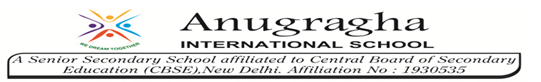        Ref no: 19’/ 15                                                                                      Date : 07/08/19 Dear   Parents,Department of Public Health and Preventive Medicine is providing Immunization to our children with DPT and Td Vaccine as per age criteria on 09.08.2019(Friday).If you are interested to give this vaccine to your ward kindly inform us through diary information.Thank You!அன்பார்ந்த  பெற்றோர்களேதமிழக அரசு   பொது சுகாதாரத் துறை, குழந்தைகளின் நலனைப் பாதுகாக்கும் பொருட்டு  அவர்களின் நோய்த்தடுப்பு ஆற்றலை அதிகரிக்கும் விதமாக. DPT மற்றும் Td தடுப்பூசிகளை வயது வாரியாகக் குழந்தைகளுக்கு வழங்க ஆணை பிறப்பித்துள்ளது.இதற்கான முகாம் நமது பள்ளியில் சுகாதராத் துறையால் 09.08.19 அன்று நடத்தப்பட உள்ளது.இத்தடுப்பூசி போட வேண்டும் என்று விரும்பும் பெற்றோர்கள் நாட்குறிப்பின்(Diary) மூலம் எங்களுக்குத் தகவல் தெரிவிக்கவும்.Regards      										Principal